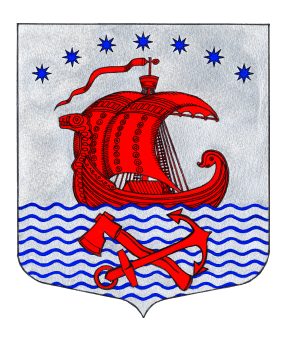 СОВЕТ  ДЕПУТАТОВМУНИЦИПАЛЬНОГО ОБРАЗОВАНИЯСВИРИЦКОЕ СЕЛЬСКОЕ ПОСЕЛЕНИЕВОЛХОВСКОГО МУНИЦИПАЛЬНОГО РАЙОНАЛЕНИНГРАДСКОЙ ОБЛАСТИ(Четвертого созыва)РЕШЕНИЕот «27» апреля 2021 года                                                                                 №96«Об исполнении бюджета муниципального образования Свирицкое сельское поселение Волховского муниципального района Ленинградской области за 2020 год»В соответствии с Федеральным законом № 131-ФЗ от 06.10.03 г. «Об общих принципах организации местного самоуправления в Российской Федерации», статьей 264.2 Бюджетного кодекса Российской Федерации, учитывая одобрение проекта исполнения бюджета Свирицкого сельского поселения за 2020 год на публичных слушаниях; основываясь на заключении контрольно-счетного органа Волховского муниципального района по внешней проверке бюджетной отчетности об исполнении бюджета за 2020 год и руководствуясь Уставом муниципального образования Свирицкое сельское поселение, Совет депутатов муниципального образования Свирицкое сельское поселение решил:Утвердить отчет об исполнении бюджета муниципального образования Свирицкое сельское поселение за 2020 год по доходам в сумме 81574,36 тысяч рублей и по расходам в сумме 80931,32 тысяч рублей, с превышением доходов над расходами в сумме 643,04 тысяч в структуре классификации доходов, расходов и источников финансирования бюджета со следующими показателями:по доходам бюджета муниципального образования Свирицкое сельское поселение покодам классификации доходов бюджетов за 2020 год  в сумме 81574,36 тыс.  рублейсогласно приложению № 1;по источникам финансирования дефицита бюджета (профицита)  643,04 тыс. рублейсогласно приложению №2;по расходам бюджета муниципального образования Свирицкое сельское поселение всумме 80931,32 тыс. рублей согласно приложению ;по разделам, подразделам функциональной классификации расходов бюджета               муниципального образования Свирицкое сельское поселение согласно приложению №3;по целевым статьям (муниципальным программам и непрограммным направлениям деятельности), группам и подгруппам видов расходов классификации расходов бюджета муниципального образования Свирицкое сельское поселение, а также по разделам и подразделам классификации расходов бюджета (приложение №4);по целевым статьям (муниципальным программам и непрограммным направлениям деятельности), видам расходов функциональной классификации расходов (приложение №5);по ведомственной структуре расходов бюджета муниципального образования Свирицкое сельское поселение согласно приложению №6.2.  Отчет об использовании средств дорожного фонда, приложении №7.3. Опубликовать настоящее решение в газете «Волховские огни» и обнародовать путем размещения на официальном сайте муниципального образования Свирицкое сельское поселение в сети Интернет.4. Настоящее решение вступает в силу с момента официального опубликования.Глава муниципального образования			                  А.В. Куликов